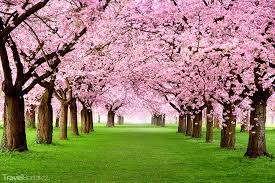                                      UČIVO TŘÍDY  II. A                                                     TÝDEN 3. 5. 2021 – 7. 5. 2021Český jazyk K on-line výuce: (doma žáci, kteří se hodiny nezúčastní)   - UČ. str. 90, 91 a 95 – ústně- PS str. 52 cv. 4, str. 55 cv. 5, str. 52 cv. 5, str. 55 cv. 6 Žáci pracují doma:- PL – k procvičení učivaPsaníPísanka str. 21 a 25ČteníVlastní výběr Čítanka str. 107 – Bohatství, str. 110 – Máj              		    
Matematika – výběr jednotlivých úkolůK on-line výuce: (doma žáci, kteří se hodiny nezúčastní)- UČ. str. 68 – ústně - PS - str. 55 cv. 1, 2, 3, 4, 5           str. 56 cv. 1	 Žáci pracují doma:- Početníček – str. 46 PrvoukaK on-line výuce: (doma žáci, kteří se hodiny nezúčastní)- UČ. str. 49 - ústně- PS - str. 57Odkazy k on-line procvičování budou vloženy na „Pyžamu“.     Přeji klidný týden                                           Terezie Gřundělová       	